Welcome to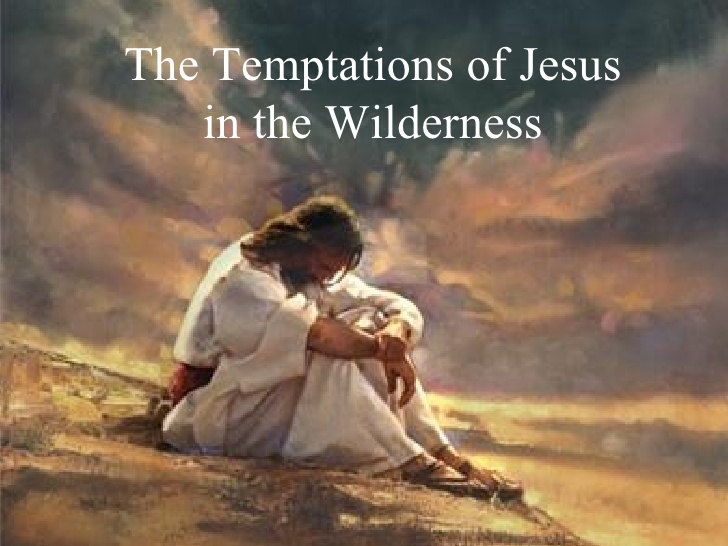 Christ Church!The First Sunday in LentMarch 10, 2019 at 10:00 a.m.Prelude   	Processional Hymn             “At the Name of Jesus”  	 	Hymnal 435The Great Litany (BCP 148)O God the Father, Creator of heaven and earth,Have mercy upon us. O God the Son, Redeemer of the world,Have mercy upon us. O God the Holy Spirit, Sanctifier of the faithful,Have mercy upon us. O holy, blessed, and glorious Trinity, one God,Have mercy upon us. Remember not, Lord Christ, our offenses, nor the offenses of our forefathers; neither reward us according to our sins. Spare us, good Lord, spare thy people, whom thou hastredeemed with thy most precious blood, and by thy mercy preserve us, for ever.Spare us, good Lord.From all evil and wickedness; from sin; from the crafts and assaults of the devil; and from everlasting damnation,Good Lord, deliver us.From all blindness of heart; from pride, vainglory, and hypocrisy; from envy, hatred, and malice; and from all want of charity,Good Lord, deliver us.From all inordinate and sinful affections; and from all the deceits of the world, the flesh, and the devil,Good Lord, deliver us.From all false doctrine, heresy, and schism; from hardness of heart, and contempt of thy Word and commandment,Good Lord, deliver us.From lightning and tempest; from earthquake, fire, and flood; from plague, pestilence, and famine,Good Lord, deliver us.From all oppression, conspiracy, and rebellion; from violence, battle, and murder; and from dying suddenly and unprepared,Good Lord, deliver us.By the mystery of thy holy Incarnation; by thy holy Nativity and submission to the Law; by thy Baptism, Fasting, and Temptation,Good Lord, deliver us.By thine Agony and Bloody Sweat; by thy Cross and Passion; by thy precious Death and Burial; by thy glorious Resurrection and Ascension; and by the Coming of the Holy Ghost,Good Lord, deliver us.In all time of our tribulation; in all time of our prosperity; in the hour of death, and in the day of judgment,Good Lord, deliver us.We sinners do beseech thee to hear us, O Lord God; and that it may please thee to rule and govern thy holy Church Universal in the right way,We beesech thee to hear us, good Lord.That it may please thee to illumine all bishops, priests, and deacons, with true knowledge and understanding of thy Word; and that both by their preaching and living, they may set it forth, and show it accordingly,We beseech thee to hear us, good Lord.That it may please thee to bless and keep all thy people,We beseech thee to hear us, good Lord.That it may please thee to send forth laborers into thy harvest, and to draw all mankind into thy kingdom,We beseech thee to hear us, good Lord.That it may please thee to give to all people increase of grace to hear and receive thy Word, and to bring forth the fruits of the Spirit,We beseech thee to hear us, good Lord.That it may please thee to bring into the way of truth all such as have erred, and are deceived,We beseech thee to hear us, good Lord.That it may please thee to give us a heart to love and fear thee, and diligently to live after thy commandments,We beseech thee to hear us, good Lord.That it may please thee so to rule the hearts of thy servants, the President of the United States, and all others in authority, that they may do justice, and love mercy, and walk in the ways of truth,We beseech thee to hear us, good Lord.That it may please thee to make wars to cease in all the world; to give to all nations unity, peace, and concord; and to bestow freedom upon all peoples, We beseech thee to hear us, good Lord.That it may please thee to show thy pity upon all prisoners and captives, the homeless and the hungry, and all who are desolate and oppressed,We beseech thee to hear us, good Lord.That it may please thee to give and preserve to our use the bountiful fruits of the earth, so that in due time all may enjoy them,We beseech thee to hear us, good Lord.That it may please thee to inspire us, in our several callings, to do the work which thou givest us to do with singleness of heart as thy servants, and for the common good,We beseech thee to hear us, good Lord.That it may please thee to preserve all who are in danger by reason of their labor or their travel,We beseech thee to hear us, good Lord.That it may please thee to preserve, and provide for, all women in childbirth, young children and orphans, the widowed, and all whose homes are broken or torn by strife,We beseech thee to hear us, good Lord.That it may please thee to visit the lonely; to strengthen all who suffer in mind, body, and spirit; and to comfort with thy presence those who are failing and infirm,We beseech thee to hear us, good Lord.That it may please thee to support, help, and comfort all who are in danger, necessity, and tribulation,We beseech thee to hear us, good Lord.That it may please thee to have mercy upon all mankind,We beseech thee to hear us, good Lord.That it may please thee to give us true repentance; to forgive us all our sins, negligences, and ignorances; and to endue us with the grace of thy Holy Spirit to amend our lives according to thy holy Word,We beseech thee to hear us, good Lord.That it may please thee to forgive our enemies, persecutors, and slanderers, and to turn their hearts,We beseech thee to hear us, good Lord.That it may please thee to strengthen such as do stand; to comfort and help the weak-hearted; to raise up those who fall; and finally to beat down Satan under our feet,We beseech thee to hear us, good Lord.That it may please thee to grant to all the faithful departed eternal life and peace,We beseech thee to hear us, good Lord.That it may please thee to grant that, in the fellowship of all the saints, we may attain to thy heavenly kingdom,We beseech thee to hear us, good Lord.Son of God, we beseech thee to hear us.Son of God, we beseech thee to hear us.O Lamb of God, that takest away the sins of the world,Have mercy upon us.O Lamb of God, that takest away the sins of the world,Have mercy upon us.O Lamb of God, that takest away the sins of the world,Grant us thy peace.O Christ, hear us.O Christ, hear us.Lord, have mercy upon us. Lord, have mercy upon us. Lord, have mercy upon us.Christ, have mercy upon us. Christ, have mercy upon us. Christ, have mercy upon us.Lord, have mercy upon us. Lord, have mercy upon us. Lord, have mercy upon us.The Collect for the First Sunday in LentCelebrant	The Lord be with you.People	And also with you.Celebrant	Together, let us pray.Almighty God, whose blessed Son was led by the Spirit to be tempted by Satan: Come quickly to help us who are assaulted by many temptations; and, as you know the    weaknesses of each of us, let each one find you mighty to save; through Jesus Christ your Son our Lord, who lives and reigns with you and the Holy Spirit, one God, now and for ever. Amen.The people sit.The Word of GodFirst ReadingA reading from the Book of Deuteronomy (26:1-11).1When you have come into the land that the Lord your God is giving you as an inheritance to possess, and you possess it, and settle in it, 2you shall take some of the first of all the fruit of the ground, which you harvest from the land that the Lord your God is giving you, and you shall put it in a basket and go to the place that the Lord your God will choose as a dwelling for his name. 3You shall go to the priest who is in office at that time, and say to him, “Today I declare to the Lord your God that I have come into the land that the Lord swore to our ancestors to give us.” 4When the priest takes the basket from your hand and sets it down before the altar of the Lord your God, 5you shall make this response before the Lord your God: “A wandering Aramean was my ancestor; he went down into Egypt and lived there as an alien, few in number, and there he became a great nation, mighty and populous. 6When the Egyptians treated us harshly and afflicted us, by imposing hard labor on us, 7we cried to the Lord, the God of our ancestors; the Lord heard our voice and saw our affliction, our toil, and our oppression. 8The Lord brought us out of Egypt with a mighty hand and an outstretched arm, with a terrifying display of power, and with signs and wonders; 9and he brought us into this place and gave us this land, a land flowing with milk and honey. 10So now I bring the first of the fruit of the ground that you, O Lord, have given me.” You shall set it down before the Lord your God and bow down before the Lord your God. 11Then you, together with the Levites and the aliens who reside among you, shall celebrate with all the bounty that the Lord your God has given to you and to your house.Reader	The Word of the Lord.People	Thanks be to God.Psalm 91: 1-2, 9-16	(The Congregation sing the italicized verses.  “ / “ –-place to pause for a breath)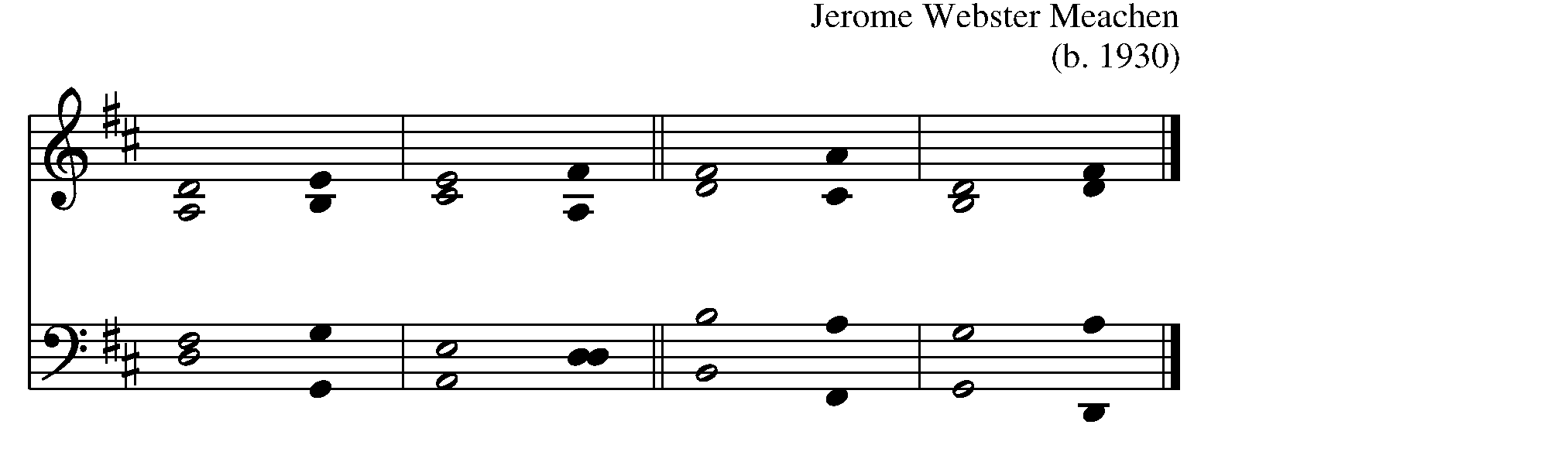 1He who dwells in the shelter of the Most High, *
   abides under the shadow of the Al-mighty.
 2He shall say to the Lord, / “You are my refuge and my stronghold, *
   my God in whom I put my trust.”
 9Because you have made the Lord your refuge, *
   and the Most High your habi-tation,
 10There shall no evil happen to you, *
   neither shall any plague come near your dwelling.
 11For he shall give his angels charge over you, *
   to keep you in all your ways.
 12They shall bear you in their hands, *
   lest you dash your foot against a stone.
 13You shall tread upon the lion and the adder; *
   you shall trample the young lion / and the serpent under your feet.
 14Because he is bound to me in love, / therefore will I de-liver him; *
   I will protect him, because he knows my Name.
 15He shall call upon me, / and I will answer him; *
   I am with him in trouble; / I will rescue him and bring him to honor.
 16With long life will I satisfy him, *
   and show him my sal-vation.       The Epistle A Reading from Paul’s letter to the church in Rome. (10:8b-13)8b“The word is near you, on your lips and in your heart” (that is, the word of faith that we proclaim); 9because if you confess with your lips that Jesus is Lord and believe in your heart that God raised him from the dead, you will be saved. 10For one believes with the heart and so is justified, and one confesses with the mouth and so is saved. 11The scripture says, “No one who believes in him will be put to shame.” 12For there is no distinction between Jew and Greek; the same Lord is Lord of all and is generous to all who call on him. 13For, “Everyone who calls on the name of the Lord shall be saved.” 8b“The word is near you, on your lips and in your heart” (that is, the word of faith that we proclaim); 9because if you confess with your lips that Jesus is Lord and believe in your heart that God raised him from the dead, you will be saved. 10For one believes with the heart and so is justified, and one confesses with the mouth and so is saved. 11The scripture says, “No one who believes in him will be put to shame.” 12For there is no distinction between Jew and Greek; the same Lord is Lord of all and is generous to all who call on him. 13For, “Everyone who calls on the name of the Lord shall be saved.”Reader	The Word of the Lord.People	Thanks be to God.The people stand as they are able.Sequence Hymn           “The glory of these forty days”         	Hymnal 143The GospelReader	The Holy Gospel of our Lord Jesus Christ according to Luke. (4:1-13)People	Glory to you, Lord Christ.[After his baptism,] 1Jesus, full of the Holy Spirit, returned from the Jordan and was led by the Spirit in the wilderness, 2where for forty days he was tempted by the devil. He ate nothing at all during those days, and when they were over, he was famished. 3The devil said to him, “If you are the Son of God, command this stone to become a loaf of bread.” 4Jesus answered him, “It is written, ‘One does not live by bread alone.’ ”
  5Then the devil led him up and showed him in an instant all the kingdoms of the world. 6And the devil said to him, “To you I will give their glory and all this authority; for it has been given over to me, and I give it to anyone I please. 7If you, then, will worship me, it will all be yours.” 8Jesus answered him, “It is written, ‘Worship the Lord your God, and serve only him.’ ”
  9Then the devil took him to Jerusalem, and placed him on the pinnacle of the temple, saying to him, “If you are the Son of God, throw yourself down from here, 10for it is written, ‘He will command his angels concerning you, to protect you,’ 11and ‘On their hands they will bear you up, so that you will not dash your foot against a stone.’ ”
12Jesus answered him, “It is said, ‘Do not put the Lord your God to the test.’ ” 13When the devil had finished every test, he departed from him until an opportune time.Reader 	The Gospel of the Lord.People      Praise to you, Lord Christ.Sermon+ May the words of my mouth and the meditations of all our hearts be always acceptable in your sight, O Lord, our strength and our Redeemer. Amen.The people sit.After the Sermon, the people stand as they are able.The Nicene CreedWe believe in one God, the Father, the Almighty, maker of heaven and earth, of all that is, seen and unseen.We believe in one Lord, Jesus Christ, the only Son of God, eternally begotten of the Father, God from God, Light from Light, true God from true God, begotten, not made, of one Being with the Father. Through him all things were made. For us and for our salvation he came down from heaven: by the power of the Holy Spirit he became incarnate from the Virgin Mary, and was made man. For our sake he was crucified under Pontius Pilate; he suffered death and was buried. On the third day he rose again in accordance with the Scriptures; he ascended into heaven and is seated at the right hand of the Father. He will come again in glory to judge the living and the dead, and his kingdom will have no end.We believe in the Holy Spirit, the Lord, the giver of life, who proceeds from the Father and the Son. With the Father and the Son he is worshiped and glorified. He has spoken through the Prophets.We believe in one holy catholic and apostolic Church. We acknowledge one baptism for the forgiveness of sins. + We look for the resurrection of the dead, and the life of the world to come. Amen.	The ConfessionThe Celebrant saysLet us confess our sins against God and our neighbor. Silence may be kept.Celebrant and PeopleHave mercy upon us, most merciful Father;in your compassion forgive us our sins,known and unknown,things done and left undone;and so uphold us by your Spiritthat we may live and serve you in newness of life, to the honor and glory of your Name;through Jesus Christ our Lord. Amen.The AbsolutionThe Priest saysAlmighty God have mercy on you, + forgive you all your sins through our Lord Jesus Christ, strengthen you in all goodness, and by the power of the Holy Spirit keep you in eternal life. Amen.The PeaceCelebrant 	The peace of the Lord be always with you.People 	And also with you.The Announcements/Birthday & Anniversary Blessings (BCP 830)The Presentation of Gifts                                    Hymnal 166 verse 6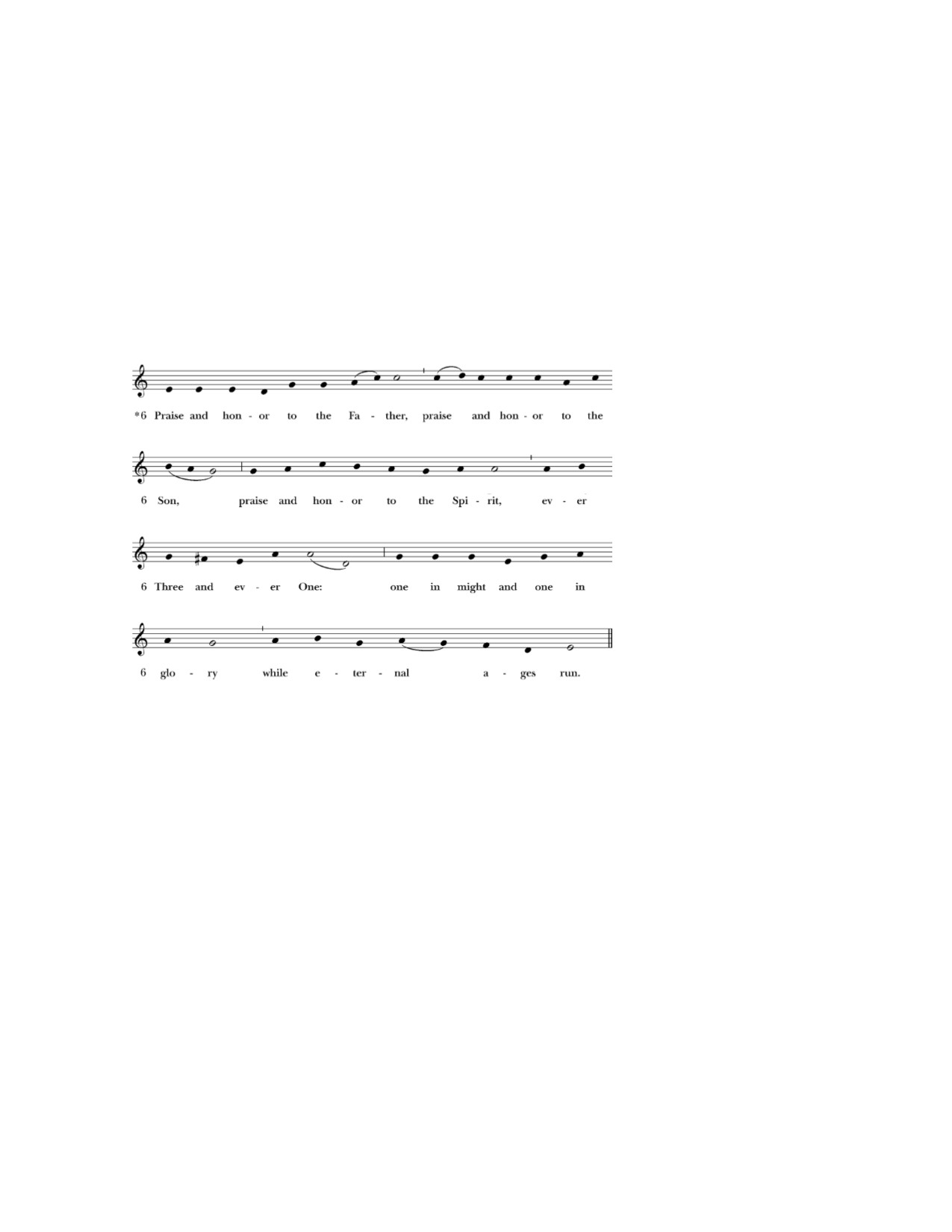 The Holy CommunionThe Great Thanksgiving—Eucharistic Prayer C (BCP 369)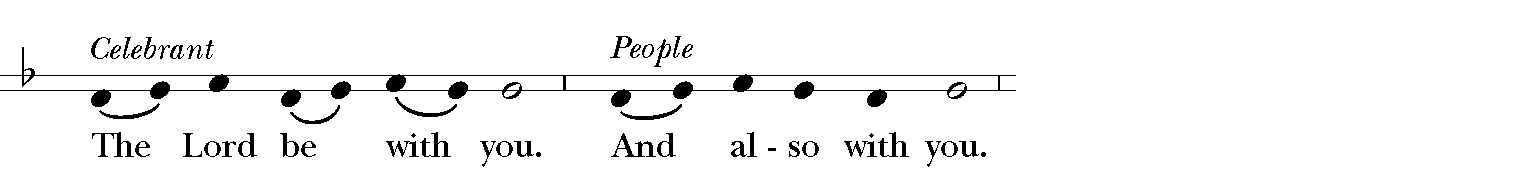 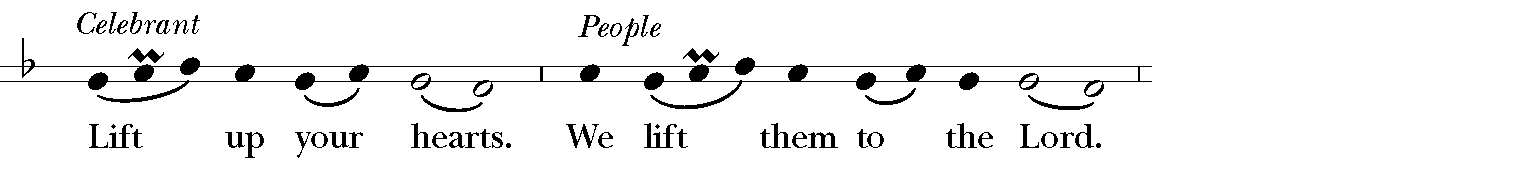 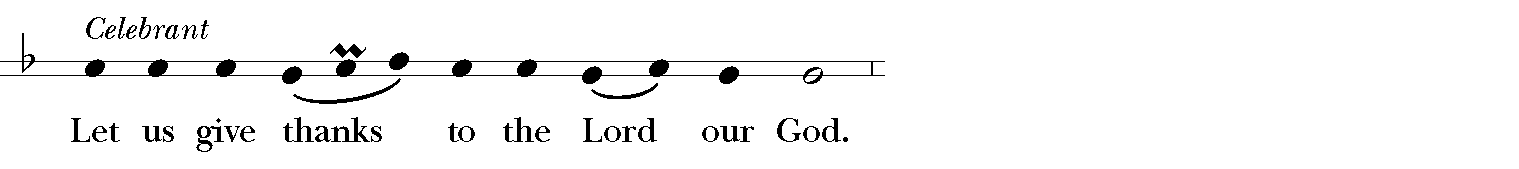 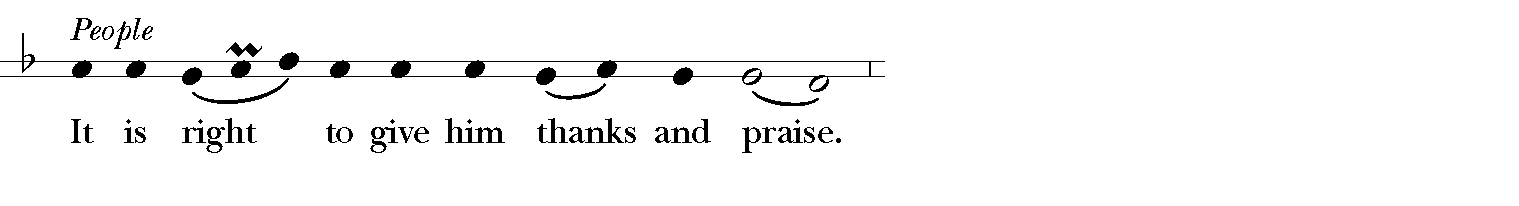 CelebrantGod of all power, Ruler of the Universe, you are worthy of glory and praise.Glory to you for ever and ever.At your command all things came to be: the vast expanse of interstellar space, galaxies, suns, the planets in their courses, and this fragile earth, our island home.By your will they were created and have their being.From the primal elements you brought forth the human race, and blessed us with memory, reason, and skill. You made us the rulers of creation. But we turned against you, and betrayed your trust; and we turned against one another.Have mercy, Lord, for we are sinners in your sight.Again and again, you called us to return. Through prophets and sages you revealed your righteous Law. And in the fullness of time you sent your only Son, born of a woman, to fulfill your Law, to open for us the way of freedom and peace.By his blood, he reconciled us. By his wounds, we are healed.And therefore we praise you, joining with the heavenly chorus, with prophets, apostles, and martyrs, and with all those in every generation who have looked to you in hope, to proclaim with them your glory, in their unending hymn:Sanctus						       S-114Holy, holy, holy, Lord God of Hosts:Heaven and earth are full of thy glory.Glory be to thee, O Lord Most High.+ Blessed is he that cometh in the name of the Lord.Hosanna in the highest.The Celebrant continuesAnd so, Father, we who have been redeemed by him, and made a new people by water and the Spirit, now bring before you these gifts. Sanctify them by your Holy Spirit to be the Body and Blood of Jesus Christ our Lord.On the night he was betrayed he took bread, said the blessing, broke the bread, and gave it to his friends, and said, "Take, eat: This is my Body, which is given for you. Do this for the remembrance of me."After supper, he took the cup of wine, gave thanks, and said, "Drink this, all of you: This is my Blood of the new Covenant, which is shed for you and for many for the forgiveness of sins. Whenever you drink it, do this for the remembrance of me."Remembering now his work of redemption, and offering to you this sacrifice of thanksgiving, We celebrate his death and resurrection, as we await the day of his coming.Lord God of our Fathers and Mothers: God of Abraham and Sarah, Isaac and Rebecca, Jacob, Leah, and Rachel; God and Father of our Lord Jesus Christ: Open our eyes to see your hand at work in the world about us. Deliver us from the presumption of coming to this Table for solace only, and not for strength; for pardon only, and not for renewal. Let the grace of this Holy Communion make us one body, one spirit in Christ, that we may worthily serve the world in his name.Risen Lord, be known to us in the breaking of the Bread.Accept these prayers and praises, Father, through Jesus Christ our great High Priest, to whom, with you and the Holy Spirit, your Church gives honor, glory, and worship, from generation to generation. 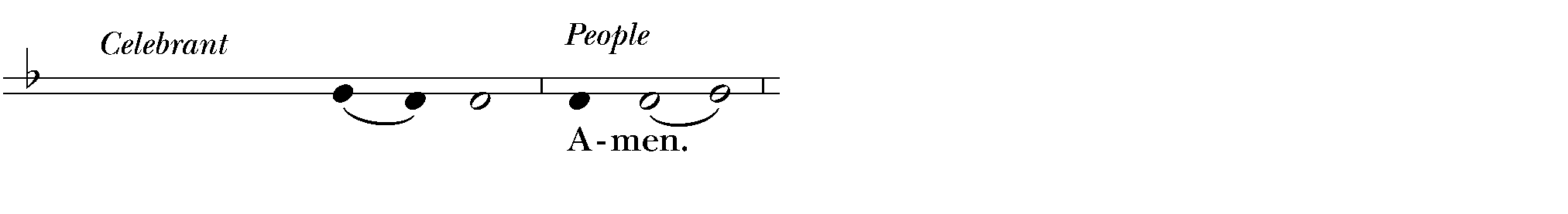 The Lord’s Prayer All may join hands with your neighbor as they are comfortablefor the praying of the Lord’s Prayer.Celebrant	And now, as our Savior Christ has taught us, we are bold to say,People and CelebrantOur Father, who art in heaven, hallowed be thy Name, thy kingdom come, thy will be done, on earth as it is in heaven. Give us this day our daily bread. And forgive us our trespasses, as we forgive those who trespass against us. And lead us not into temptation, but deliver us from evil. For thine is the kingdom, and the power, and the glory, for ever and ever. Amen.	The Breaking of the BreadAgnus Dei			                                       S-158 O Lamb of God, that takest away the sins of the world,have mercy upon us.O Lamb of God, that takest away the sins of the world,have mercy upon us.O Lamb of God, that takest away the sins of the world,grant us thy peace.The Priest invites the people to CommunionBehold the Lamb of God, behold him who takes away the sins of the world.Communion Norms--We welcome our guests this morning. All are welcome at the Lord's table. You may stand or kneel (whichever you prefer). You are invited to eat the wafer and then drink from the cup or you may dip the wafer into the cup. The people respond after receiving the bread or the wine by saying "amen." If you prefer not to receive the cup, please cross your arms over your chest. If you do not want to receive communion, you are still welcome to come forward, cross your arms over your chest, and receive a blessing from the priestCommunion Hymn         “You who dwell in the shelter of the Lord”     WLP 810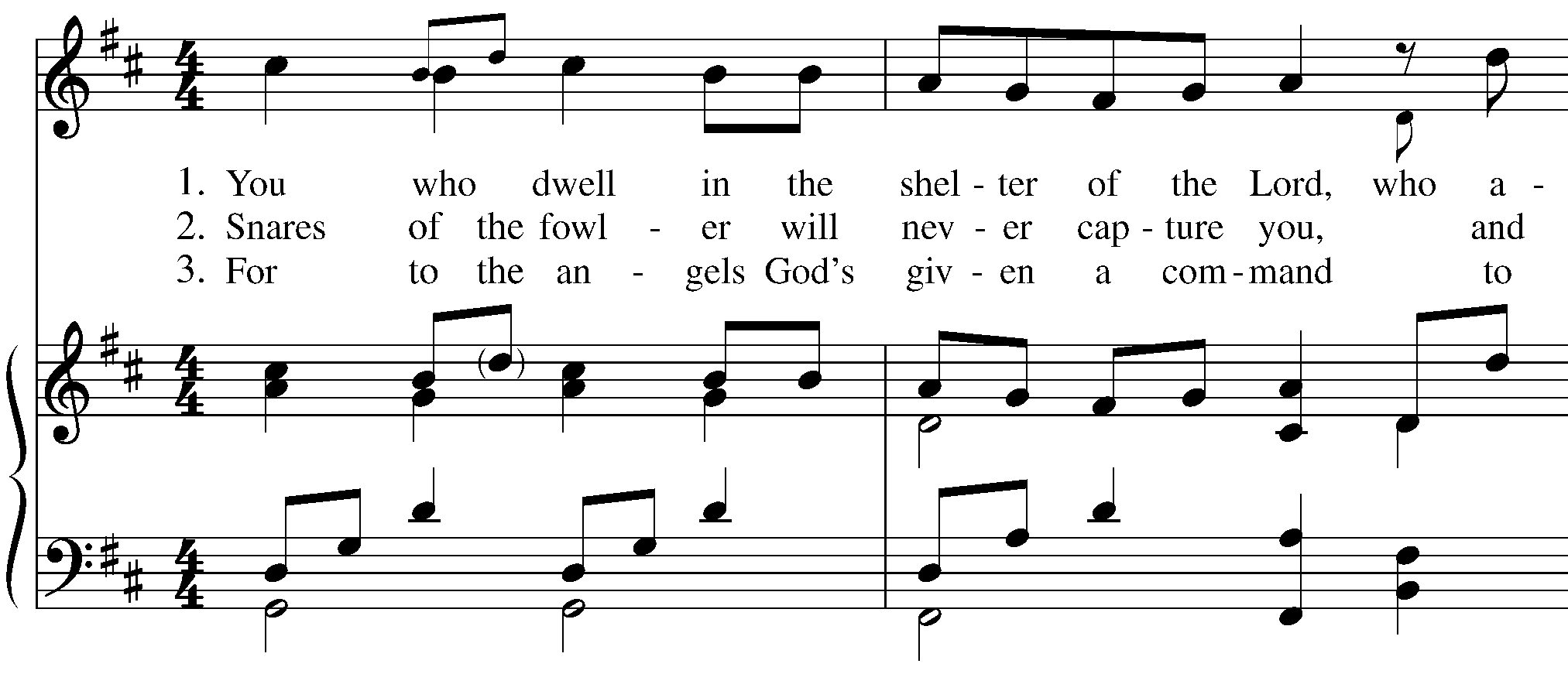 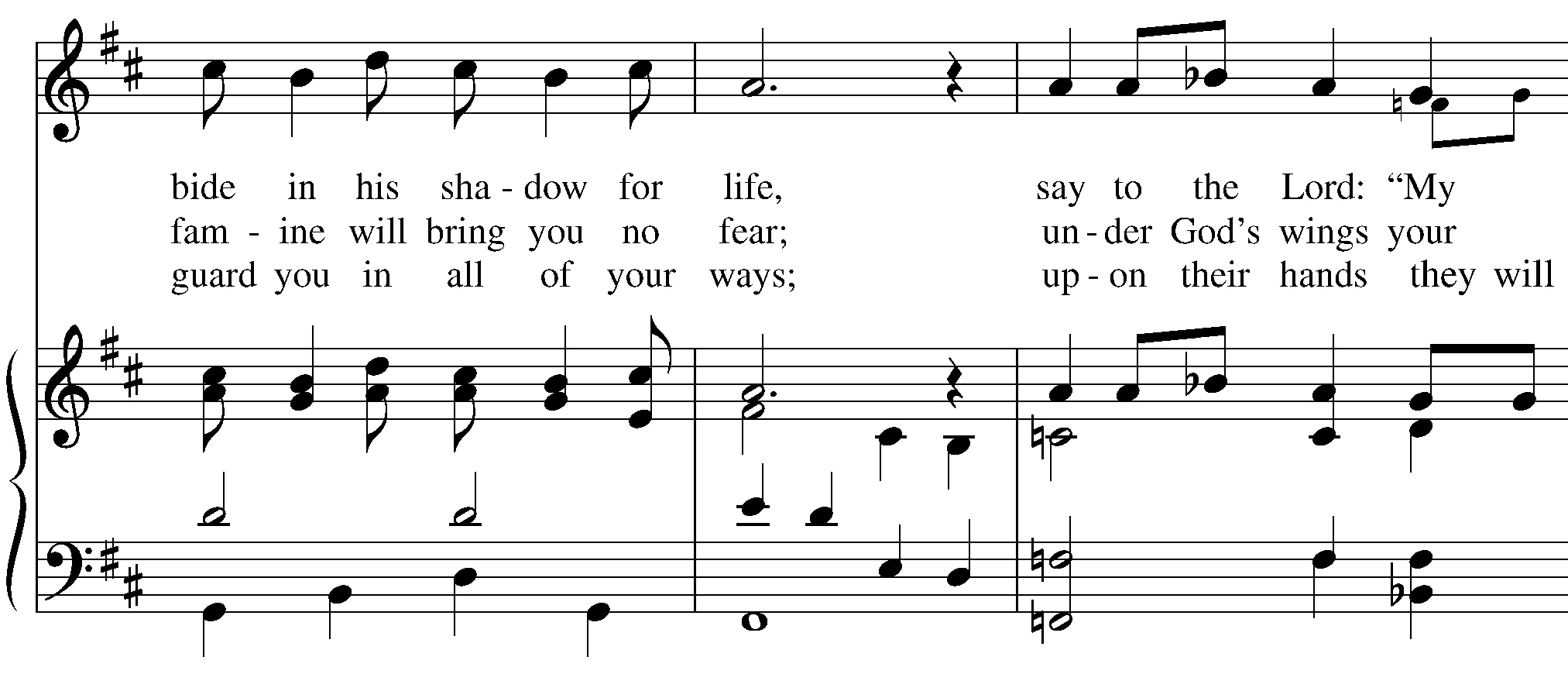 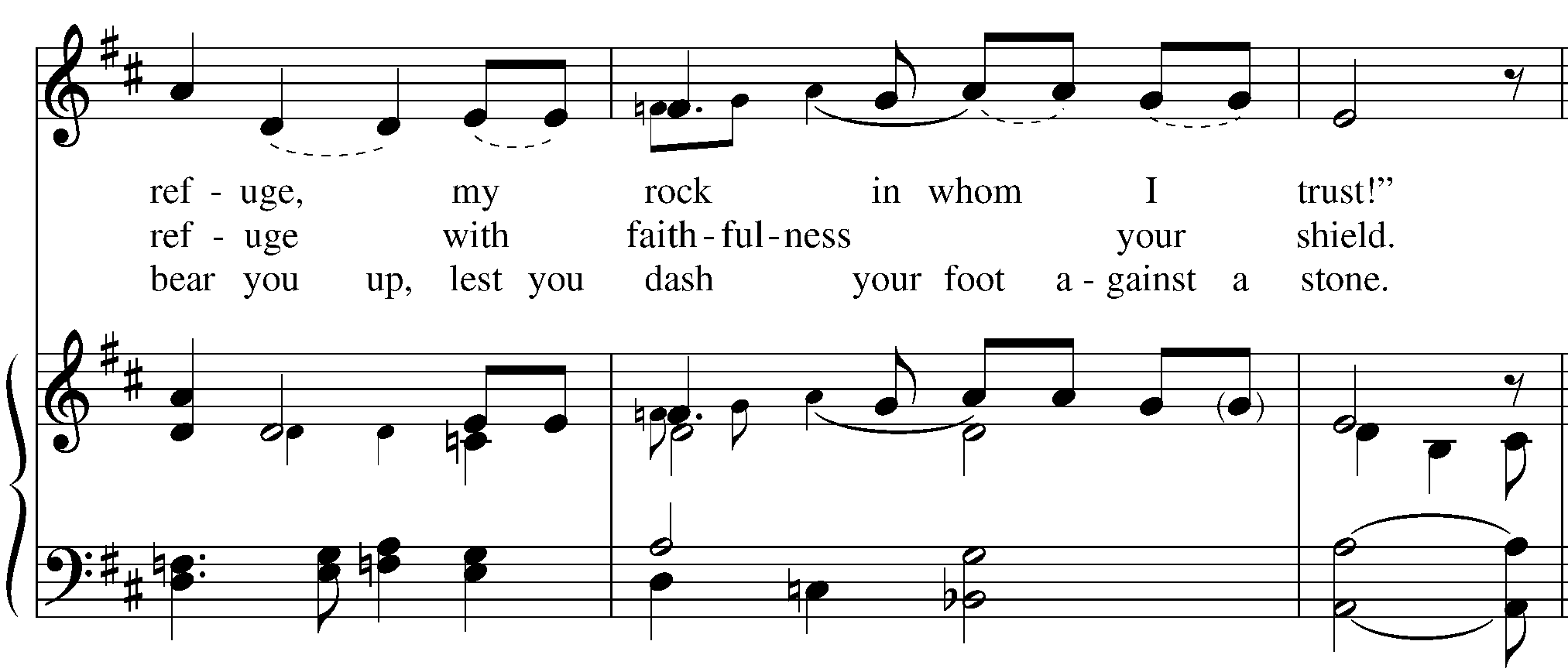 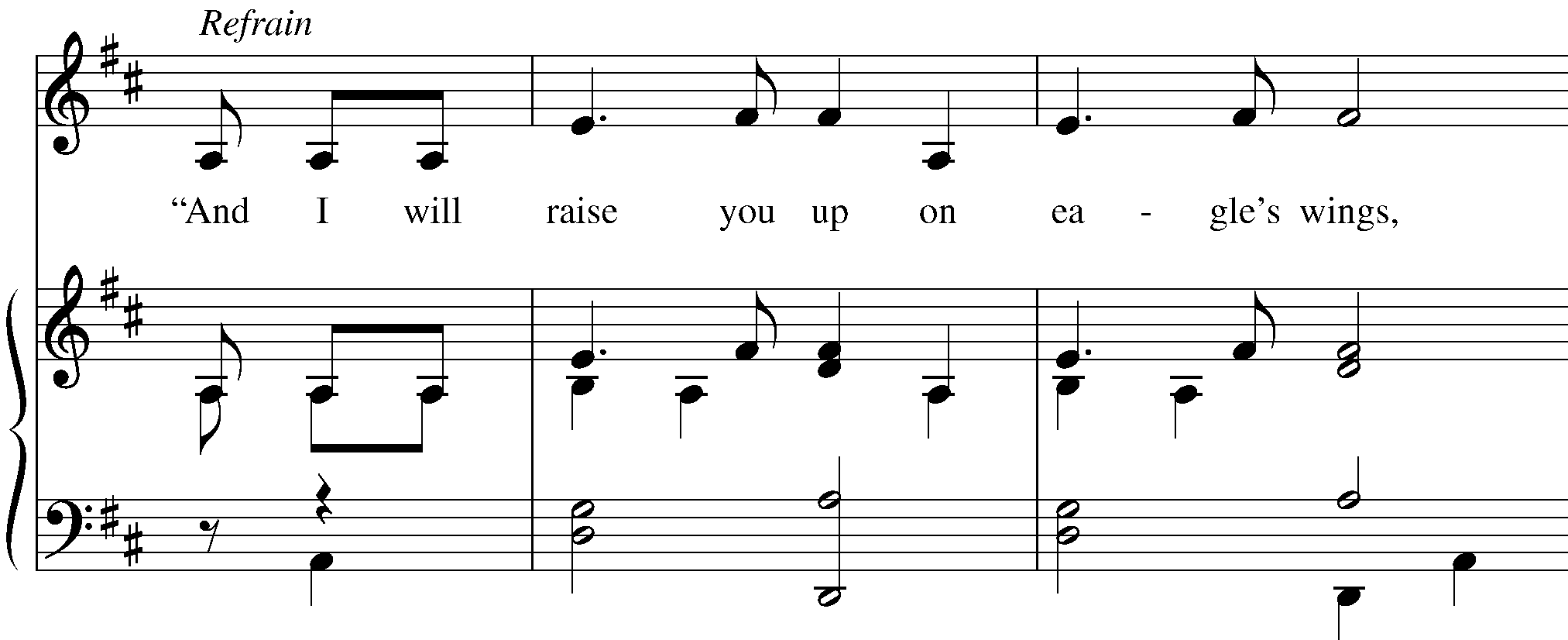 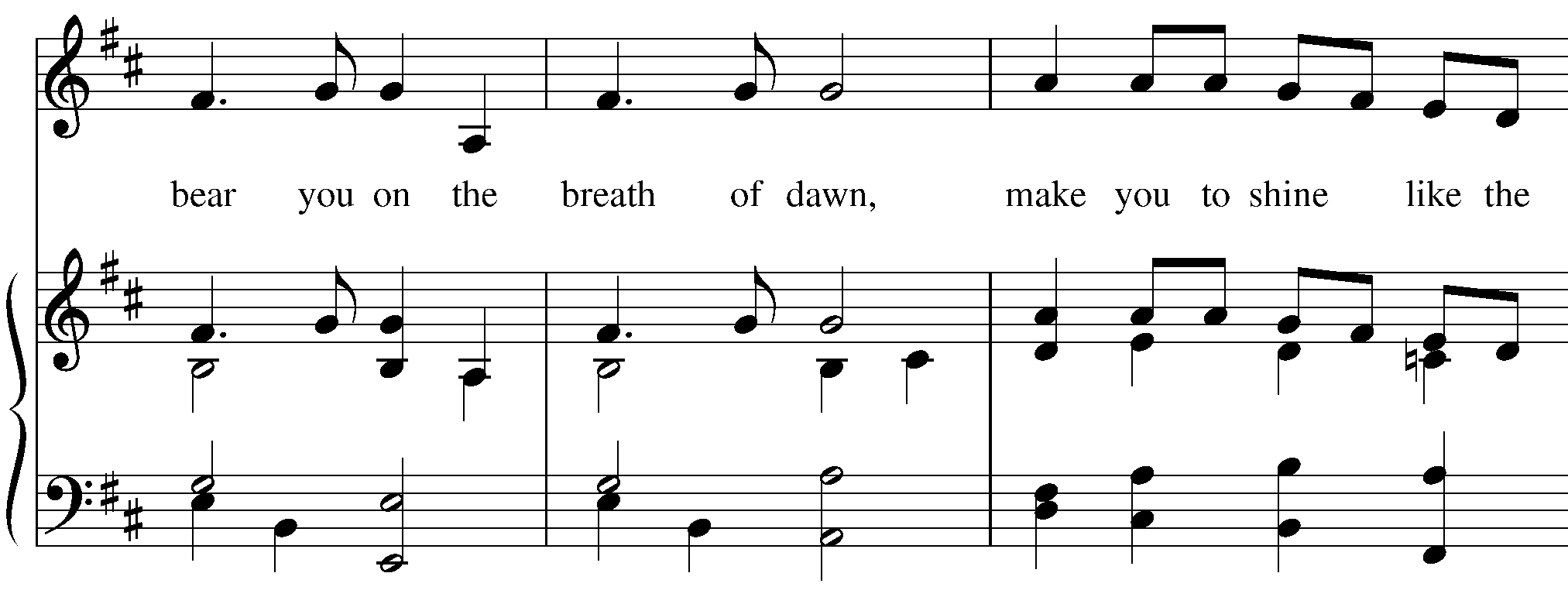 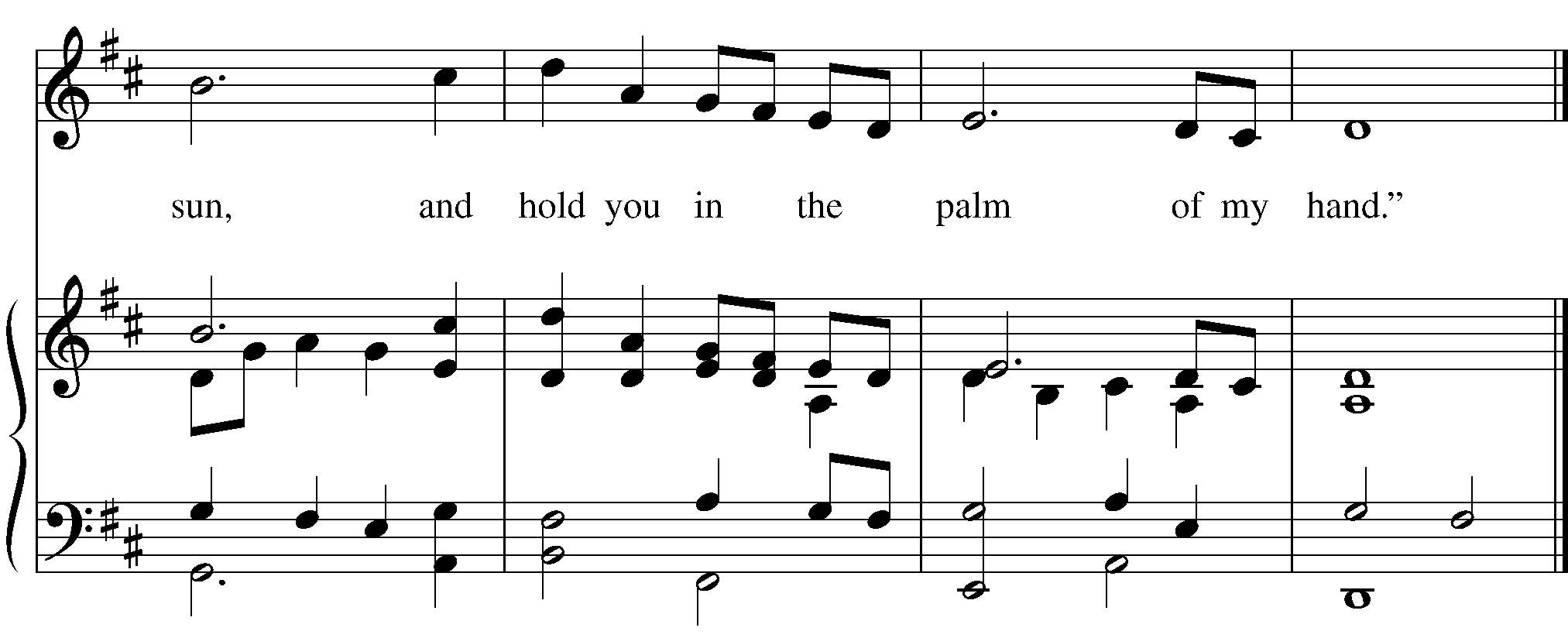 The Post Communion Prayer for the First Sunday in LentCelebrant	Let us pray.Celebrant and PeopleGod of glory,You nourish us with your WordWho is the bread of life:Fill us with your Holy SpiritThat through us the light of your gloryMay shine in all the world.We ask this in the name of Jesus Christ our Lord. AmenThe Blessing for Epiphany Grant, Almighty God, that your people may recognize their weakness and put their whole trust in your strength, so that they may rejoice for ever in the protection of your loving providence; and the blessing of God Almighty: + the Father, the Son, and the Holy Spirit be upon you and remain with you always. AmenRecessional Hymn         “Lead us, heavenly Father, lead us” 	Hymnal 559
The Dismissal LEM	Go in peace to love and serve the Lord.People	Thanks be to God. Postlude 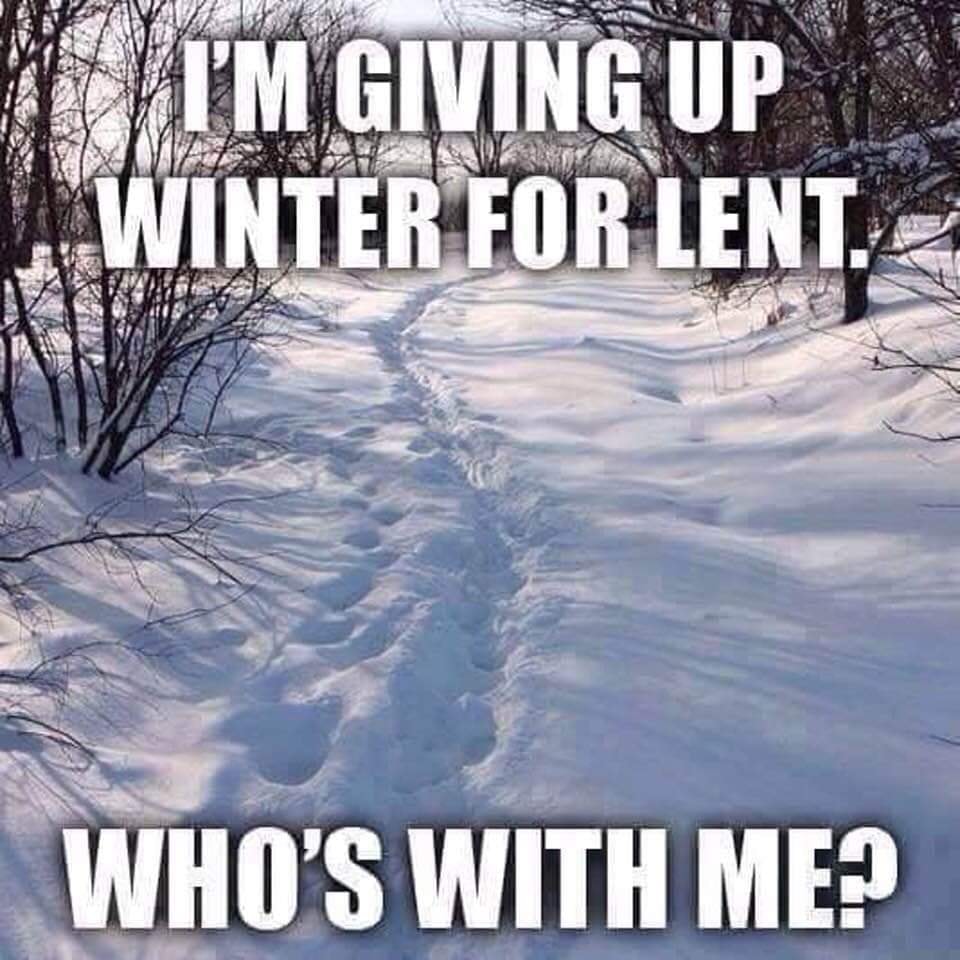 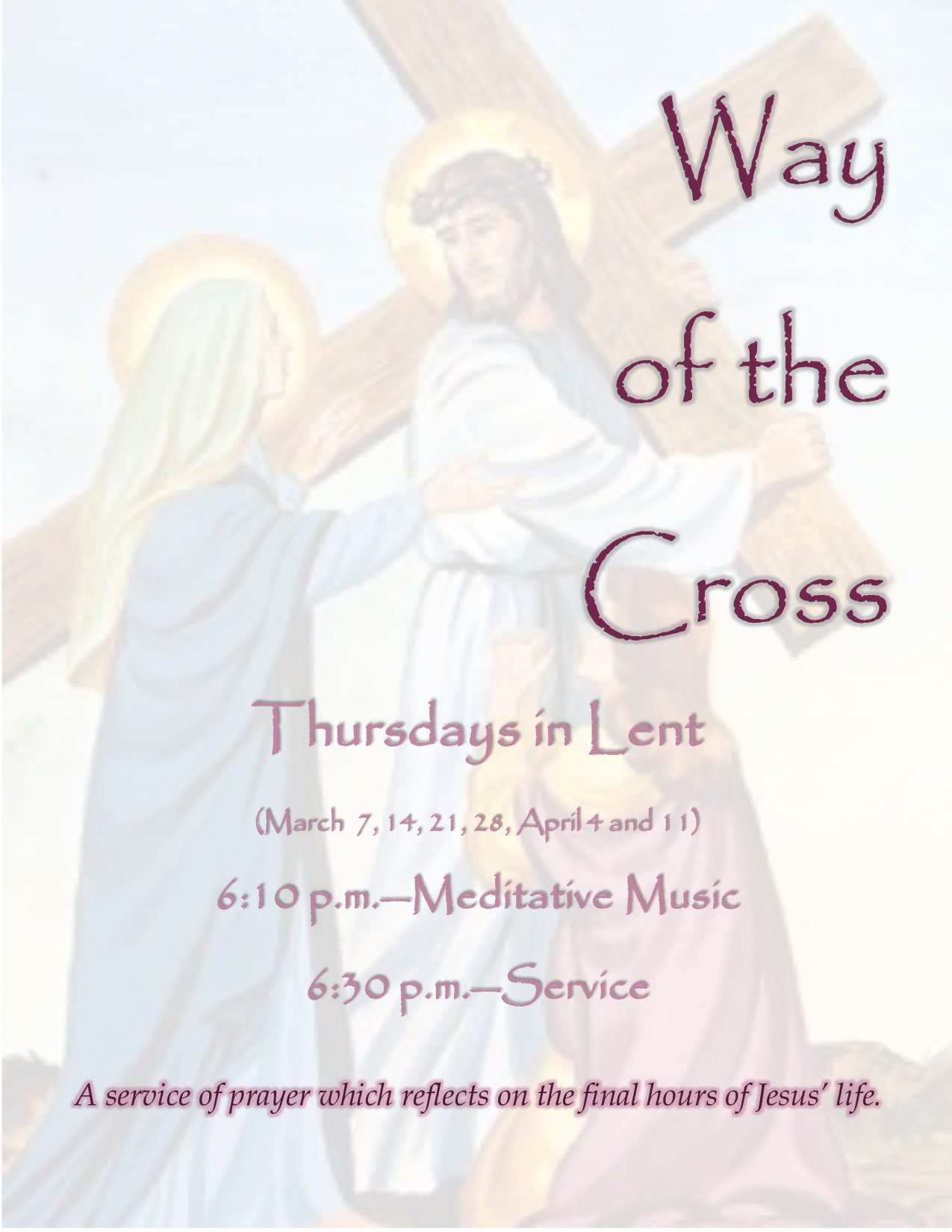 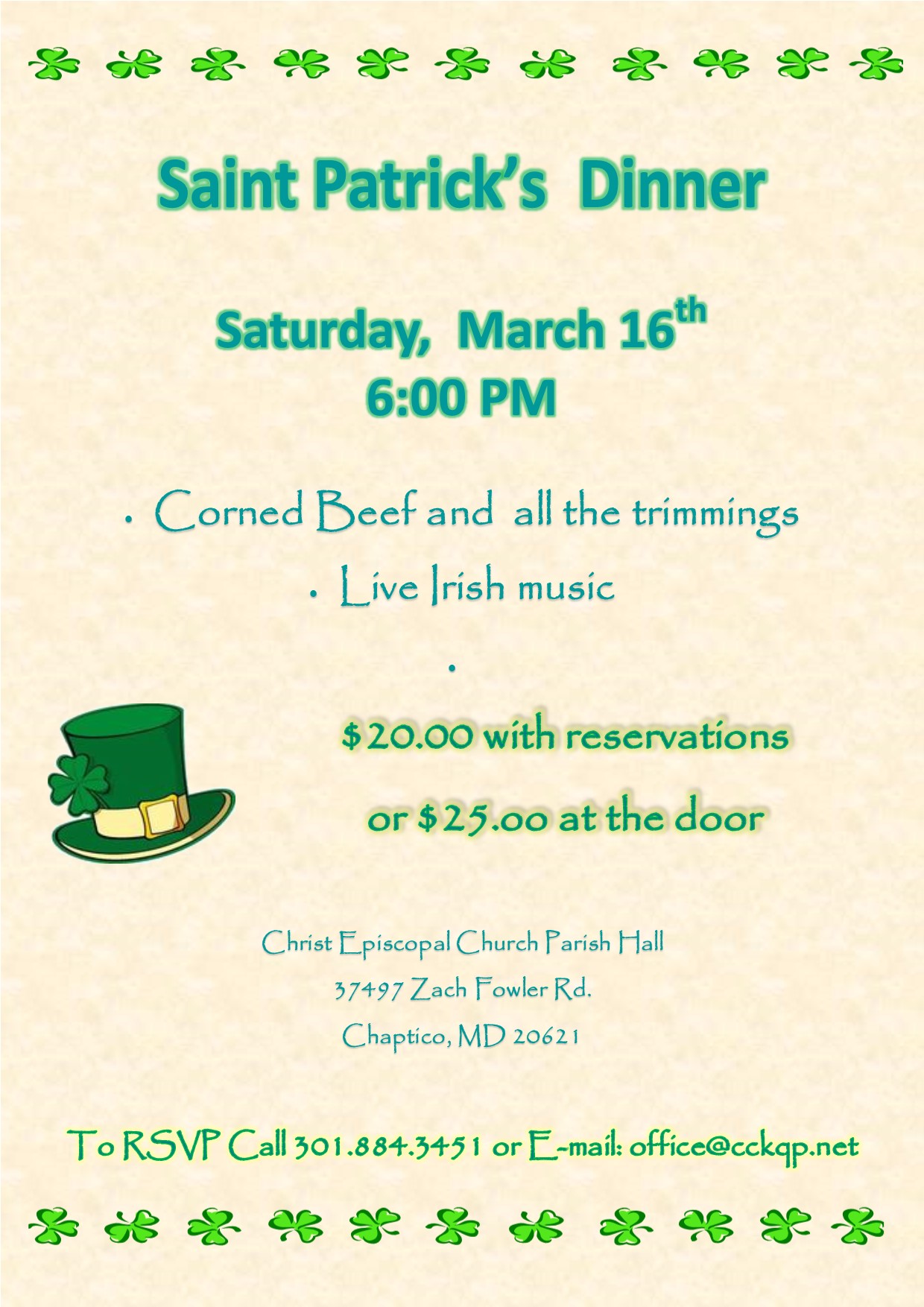 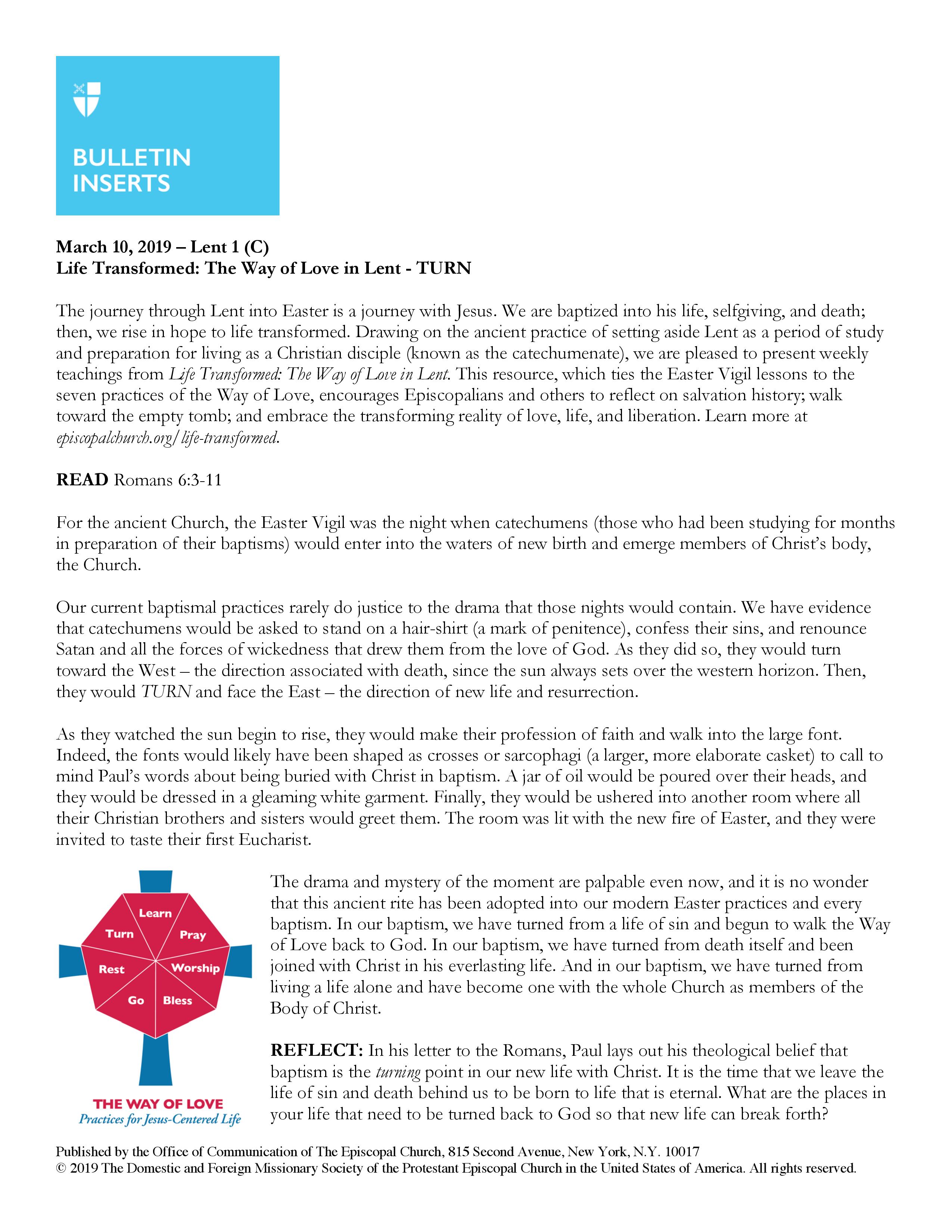 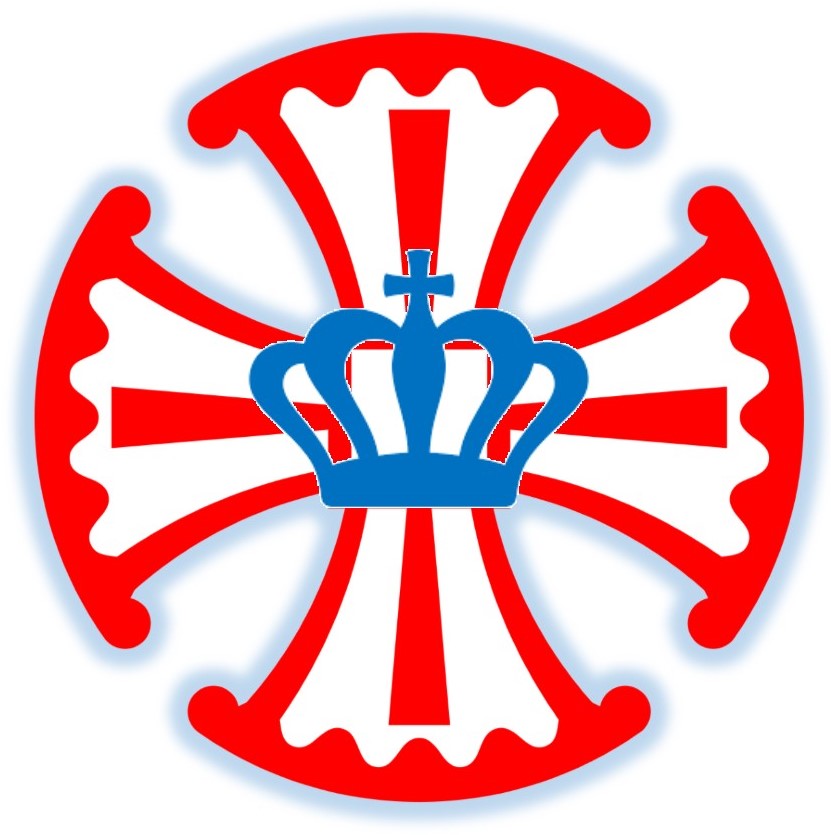 Christ ChurchKing and Queen ParishChurch: 25390 Maddox RoadParish Hall: 37497 Zach Fowler RoadP.O. Box 8Chaptico, MD 20621Phone: 301.884.3451E-Mail: office@cckqp.netwww.cckqp.netSunday Services8:00 a.m.—Holy Eucharist (Rite I)—10:00 a.m.—Holy Eucharist (Rite II)Thursdays6:10 p.m.—Meditative Music—6:30 p.m.—Simple Holy EucharistOffice HoursTuesday—Friday 9:30 a.m. to 3:30 p.m.Office closed on Saturday, Sunday, and MondayThe Rt. Rev. Mariann Edgar Budde—Bishop of WashingtonThe Rev. Christopher D. Jubinski—RectorEmail: frchris@cckqp.net   Cell: (410) 253-3664Mari Rondeau—Parish AdministratorHerb Redmond—Senior WardenKeith Owens—Junior WardenStephen Hunt—OrganistBrad Reeves—TreasurerJulie Burch--RegistrarMembers of the VestryClass of 2020: John MacBryde, Herb Redmond, Amy TopolskiClass of 2021: John Harhai, Robert Oppermann, Greg PenkClass of 2022: Bob Donaldson, Laura Rocheleau, Monty WrightKyrie                 S 96